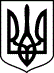 КОВЕЛЬСЬКИЙ МІСЬКРАЙОННИЙ СУДВОЛИНСЬКОЇ ОБЛАСТІвул. Незалежності, 15, м. Ковель, 45008, тел./факс (03352 ) 5-90-66, тел.3-38-85, e-mail: inbox@kv.vl.court.gov.ua, код ЄДРПОУ 02890423Вихідний номер 159/694/23/7058/2023 від 06 квітня 2023 року 

СУДОВЕ ОГОЛОШЕННЯ

У Ковельський міськрайонний суд Волинської області за адресою: м. Ковель, вул. Незалежності, 15 на  10     годину  26 квітня       2023 року (головуючий суддя Шишилін О.Г.   ), викликається відповідач  Тарасенко Віктор Олександрович який проживає вул.Центральна, 22А, село Горбані, Бориспольський район , Київська область у цивільній справі № 159/694/23 , провадження № 2/159/426/23 за позовом Тарасенко Ілони Вікторівни (вул. Берегова,14, с. Поповичі, Ковельського району Волинська область)до відповідача: Тарасенко Віктора Олександровича про стягнення аліментів на утримання неповнолітніх дітей Відповідач   має право надіслати суду відзив на позовну заяву, який повинен відповідати вимогам ст. 178 ЦПК України, і всі письмові та електронні докази (які можливо доставити до суду), висновки експертів і заяви свідків, що підтверджують заперечення проти позову. Відповідно до вимог ч. 4 ст. 178 ЦПК України, одночасно з надісланням (наданням) відзиву до суду, копію відзиву та доданих до нього документів відповідач зобов’язаний надіслати іншим учасникам справи. У разі ненадання відповідачем відзиву у встановлений судом строк без поважних причин суд вирішує справу за наявними матеріалами (ч. 8 ст. 178 ЦПК України).У разі неявки в судове засідання відповідача справа буде розглянута у його відсутності за наявними у справі доказами.



Суддя Ковельськогоміськрайонного судуО. Г. Шишилін